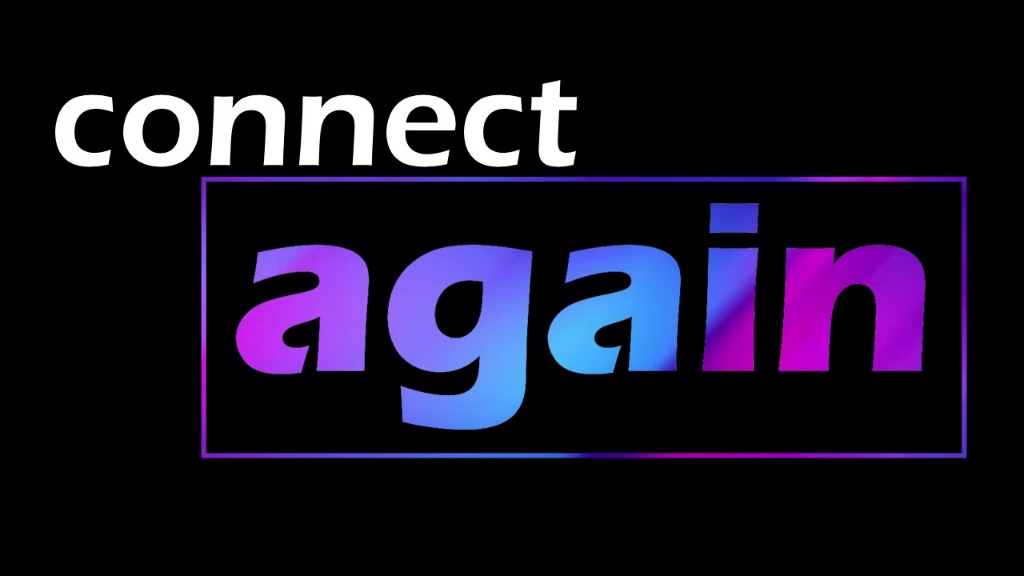 November 7, 2021Pastor Joseph Britain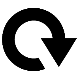 The first problem God fixes in the Bible isn’t sin,                   it’s _____________________Then the Lord God said, “It is not good for the man to be alone" - Gen 2:18aThere was a man all alone; he had neither son nor brother. There was no end to his toil, yet his eyes were not content with his wealth. - Ecc 4:8aJohn 13 – People who __________ ________	When He had finished washing their feet, He put on His clothes and returned to His place. “Do you understand what I have done for you?” He asked them. “You call me ‘Teacher’ and ‘Lord,’ and rightly so, for that is what I am. Now that I, your Lord and Teacher, have washed your feet, you also should wash one another’s feet. I have set you an example that you should do as I have done for you." - John 13:12-15John 14 – People who _______________________	“Do not let your hearts be troubled. You believe in God; believe also in Me" - John 14:1John 15 – People who __________ ______	“I am the vine; you are the branches. If you remain in Me and I in you, you will bear much fruit; apart from Me you can do nothing" - John 15:5For we are God’s handiwork, created in Christ Jesus to do good works, which God prepared in advance for us to do. - Eph 2:10John 16 – People who _________________	       when others are vulnerable“All this I have told you so that you will not fall away" - John 16:1John 17 – People who ___________I pray for them. I am not praying for the world, but for those you have given me, for they are yours. - John 17:9My prayer is not for them alone. I pray also for those who will believe in me through their message - John 17:20Let us then approach God’s throne of grace with confidence, so that we may receive mercy and find grace to help us in our time of need. - Heb 4:16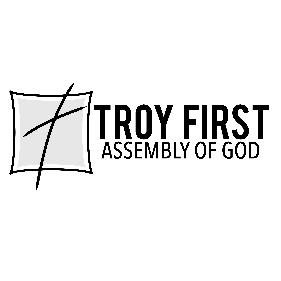 All scripture is from the New International Version unless otherwise noted